
August 21, 2018 Money Market Operations as on August 20, 2018    (Amount in Rupees billion, Rate in Per cent) RESERVE POSITION@    @ Based on Reserve Bank of India (RBI) / Clearing Corporation of India Limited (CCIL) / Fixed Income Money Market and Derivatives Association of India (FIMMDA) Data. -   Not Applicable / No Transaction **   Relates to uncollateralized transactions of 2 to 14 days tenor. @@ Relates to uncollateralized transactions of 15 days to one year tenor # 	The figure for the cash balances with RBI on Sunday is same as that of the previous day (Saturday). $ 	Includes refinance facilities extended by RBI ¥ 	 As per the Press Release No. 2014-2015/1971 dated March 19, 2015                        Ajit Prasad 	Press Release : 2018-2019/432                                               Assistant Adviserप्रेस प्रकाशनी PRESS RELEASEसंचार विभाग, केंद्रीय कार्यालय,  एस.बी.एस.मार्ग, मुंबई-400001________________________________________________________________________________________________________DEPARTMENT OF COMMUNICATION, Central  Office,  S.B.S. Marg, Mumbai-400001फोन/Phone: 91 222266 0502 फैक्स/Fax: 91 222266 0358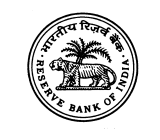 भारतीय रिज़र्व बैंकRESERVE BANK OF वेबसाइट :www.rbi.org.in/hindiWebsite : www.rbi.org.inइ-मेलemail:helpdoc@rbi.org.inMONEY MARKETS@MONEY MARKETS@Volume (One Leg) Weighted Average Rate Range A. Overnight Segment (I+II+III+IV) 	 1,978.906.385.00-8.30A. I.  Call Money 	 165.666.385.00-6.55II. Collateralised Borrowing and      Lending Obligation (CBLO) 1,253.866.386.00-6.50III. Market Repo       559.386.386.00-8.30IV. Repo in Corporate Bond 0.00B. Term Segment B. I. Notice Money**  2.426.305.50-6.60B. II. Term Money@@ 7.89-6.75-7.45B. III. CBLO 0.00--B. IV. Market Repo 1.506.006.00-6.00B. V. Repo in Corporate Bond 0.858.008.00-8.00RBI OPERATIONS@RBI OPERATIONS@Auction Date Tenor (Days) Maturity Date Amount Outstanding Current Rate/Cut off Rate C.    Liquidity Adjustment Facility Liquidity Adjustment Facility C.    (i) Repo (Fixed  Rate)                          20/08/2018121/08/201839.216.50(ii) Repo (Variable Rate) 07/08/20181421/08/201867.256.5110/08/20181424/08/2018149.506.5114/08/20181428/08/2018174.756.5116/08/20181531/08/2018215.676.51(iii) Reverse Repo (Fixed  Rate)   20/08/2018121/08/201885.856.25(iv) Reverse Repo (Variable Rate) 14/08/2018721/08/201821.856.4916/08/2018723/08/201887.686.4920/08/2018727/08/2018154.926.49D. Marginal Standing Facility                20/08/2018121/08/201828.706.75E. Standing Liquidity Facility Availed from RBI$ Standing Liquidity Facility Availed from RBI$      23.88F.  Cash Reserves Position of Scheduled Commercial Banks F.  (i) Cash balances with RBI as on#  August 13, 20184,688.76August 14, 20184,748.20(ii) Average daily cash reserve requirement for the fortnight ending  August 17, 20184,705.30G. Government of India Surplus Cash Balance Reckoned for Auction as on ¥ August 20, 20180.00 